很抱歉，查詢結果無吻合資料。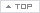 法規名稱：新竹縣志願服務獎勵辦法 ( 民國 100 年 04 月 01 日 修正 ) 
第 1 條
新竹縣政府（以下簡稱本府）為獎勵志願服務者，特依志願服務法第十九
條第六項規定訂定本辦法。

第 2 條
本辦法獎勵之志工為從事志願服務工作滿一年，服務時數達五百小時以上
，持有志願服務績效證明書者。

第 3 條
符合前條規定者，由志願服務運用單位填具申請獎勵事蹟表（如附表一）
並檢附相關證明文件，於每年五月底前函報本縣各志願服務目的事業主管
機關辦理。
本縣各目的事業主管機關受理前項申請後應審查並造冊（如附表二），於
每年六月底前送本府社會處彙辦。
志願服務運用單位為本府各處、本府所屬機關（構）或鄉（鎮、市）公所
者，應逕予審查並造冊，於每年六月底前送本府社會處彙辦。

第 4 條
本辦法之獎勵，由本府每年辦理一次。

第 5 條
本辦法之獎勵等次如下：
一、從事志願服務滿一年且服務時數五百小時以上者，頒給志工榮譽獎狀
    。
二、從事志願服務滿一年且服務時數一千小時以上者，頒授志願服務銅質
    獎章及得獎證書。
三、從事志願服務滿三年且服務時數一千五百小時以上者，頒授志願服務
    銀質獎章及得獎證書。
四、從事志願服務滿五年且服務時數二千小時以上者，頒授志願服務金質
    獎章及得獎證書。
前項獎勵以公開儀式行之。

第 6 條
本辦法同等次獎章及得獎證書之頒授，每人以一次為限。

第 7 條
本辦法自發布日施行。圖表附件：  新竹縣志願服務申請獎勵名冊.DOC  新竹縣志願服務績效證明書.DOC立法理由：